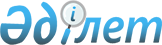 О переименовании улиц села Дмитриевка Дмитриевского сельского округа Бородулихинского районаРешение акима Дмитриевского сельского округа Бородулихинского района области Абай от 12 июля 2023 года № 4
      В соответствии с подпунктом 4) статьи 14 Закона Республики Казахстан "Об административно-территориальном устройстве Республики Казахстан", с учетом мнения населения и на основании заключения ономастической комиссии области Абай от 28 марта 2023 года РЕШИЛ: 
      1. Переименовать улицы села Дмитриевка Дмитриевского сельского округа Бородулихинского района:
      улицу "Ленина" на улицу "Абай";
      улицу "Кирова" на улицу "Жібек Жолы".
      2. Контроль за исполнением настоящего решения оставляю за собой.
      3. Настоящее решение вводится в действие по истечении десяти календарных дней после дня его первого официального опубликования.
					© 2012. РГП на ПХВ «Институт законодательства и правовой информации Республики Казахстан» Министерства юстиции Республики Казахстан
				
      Аким Дмитриевского сельского округа 

К. Нурлыбеков
